28.05.2018 – Organizacja „Dnia Prezesa” – spotkania dzieci uczestniczących w projekcie Akademia Przyszłości z Rektorem prof. dr. hab. Andrzejem Kaletą. Tzw. Dzień Prezesa to spotkania, które organizuje Stowarzyszenie Wiosna z różnymi organizacjami, w ramach których dzieci uczestniczące w Programie Akademia Przyszłości spotykają się osobami piastującymi wysokie stanowiska w danym podmiocie (dyrektor, prezes, rektor wyższej uczelni).Zdjęcia z tego wydarzenia poniżej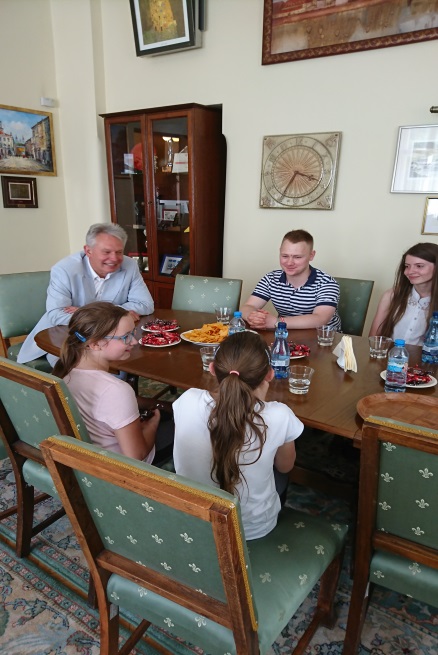 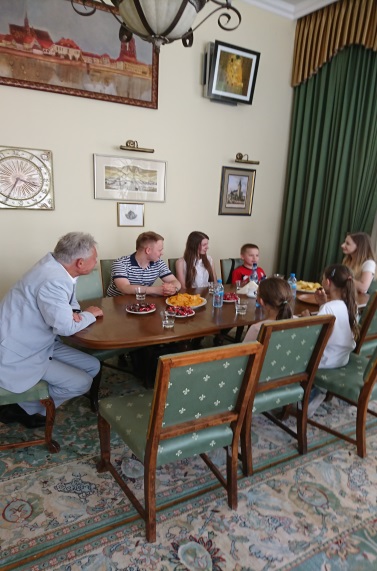 